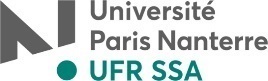 BibliographieLa  transition écologiqueEn cours de constitution. Cette bibliographie est une introduction sur la thématique de la transition présentant les documents relatifs à ce thème présents à la bibliothèque de géographie et dans d’autres bibliothèques du campus. Elle comprend aussi des ressources en ligne@.AtlasVeyret Yvette, Arnould Paul, Atlas du développement durable, société, économie, environnement, Autrement, 2019Cote bibliothèque de Géographie : 911.3:502 VEYOuvrages Hubert, Bernard, Couvet Denis. La transition agroécologique : quelles perspectives en France et dans le monde. Tome II. Académie d'agriculture de France, Presses des Mines, 2021Cote bibliothèque de Géographie : 911.3 :641 HUBZasser-Bedoya Sylvie, Gasselin, Pierre, Sylvie,   Lardon, préface de  Jan Douwe van der Ploeg Coexistence et confrontation des modèles agricoles et alimentaires : un nouveau paradigme du développement territorial ? : Un nouveau paradigme du développement territorial ?, Quae, 2021, collection Nature et société, 395 p.Résumé 4ème de couvertureDe nouveaux modèles agricoles et alimentaires se déploient dans les territoires en réponse aux critiques des formes anciennes et pour faire face à de nouveaux enjeux. Ils incarnent des archétypes de la diversité observée, des projets d'acteurs ou bien de nouvelles normes.Les auteurs analysent ici des situations de coexistence et de confrontation de modèles agricoles et alimentaires selon quatre dimensions majeures du développement territorial : la tension entre spécialisation et diversification, l'innovation, l'adaptation et la transition alimentaire. Une série de travaux conceptuels et d'études de cas en France et de par le monde permet de comprendre les interactions entre ces modèles (confrontation, complémentarité, coévolution, hybridation, etc.), au-delà de la caractérisation de leur diversité et de l'évaluation de leurs performances relatives. La coexistence et la confrontation de ces modèles renforcent leur capacité de changement radical.L'ouvrage souligne les questions originales du cadre d'analyse, ses défis méthodologiques et les conséquences attendues pour l'accompagnement du développement agricole et alimentaire dans les territoires ruraux et urbains. Il est destiné aux chercheurs, enseignants, étudiants et professionnels intéressés par le développement territorial.Cote bibliothèque de Géographie : 911.3 :63 GASDron, Michel Kim-Bonbled Philippe, Lecoeur Constant, Vivier Nadine, Covid 19 et agriculture : une opportunité pour la  transition agricole et alimentaire ? Paris : Presses des MinesCollection : Académie d'agriculture de France, 2020, 356 p.Résumé éditeurBousculant nos connaissances scientifiques en matière de virologie et d'épidémiologie, la pandémie de la Covid-19 a provoqué un confinement mondial qui a eu immédiatement de graves conséquences socio-économiques. Paradoxalement, elle semble être un catalyseur des grandes mutations en cours dans les filières agricoles et alimentaires françaises : agroécologie, territorialisation, numérique, circuits courts, transition alimentaire. Elle invite à la réflexion sur l'évolution de l'Union Européenne et de sa politique agricole commune. Elle oblige à revoir les relations Nord-Sud en matière de sécurité alimentaire mondiale.Interpellée par ces événements, l'Académie d'agriculture de France s'est mobilisée autour d'un groupe de réflexion qui a travaillé durant le grand confinement par visioconférence et alimenté un Forum académique numérique. Ce sont ces contributions et des propositions concrètes pour une mutation accélérée et positive du monde agricole, qui vous sont communiquées dans cet ouvrage. Avec la crise de la Covid, l'Académie d'agriculture de France s'est muée en une société savante 4.0 !Cote bibliothèque de Géographie : 914 :63 DRO Carrère, Geoffrey , Dumat, Camille , Zélem Marie-Christine (Dir.), Dans la fabrique des transitions écologiques : permanence et changements, L’Harmattan, 2020.Cote bibliothèque de géographie : 914.4:502 CARFaburel, Guillaume, Pour en finir avec les grandes villes : manifeste pour une société écologique post-urbaine, Paris : Le Passager clandestin ; DL 2020, Coll. : essaisLe géographe dénonce les conséquences sociales, sanitaires et écologiques d'une urbanisation exponentielle. Il plaide en faveur des zones périphériques afin de faire émerger de nouveaux modèles de société. Avec des témoignages et des exemples d'initiatives liées à la transition écologique.Cote bibliothèque urbanisme : REG A 60Frioux frédric (sous la Dir. de), Une France en transition : urbanisation, risques environnementaux et horizon écologique dans le second XXème siècle. Champ Vallon, collection l’environnement a une histoire, 2020. 386 p.Résumé éditeurAutoroutes urbaines, marée pavillonnaire ou « grands ensembles » aux abords des agglomérations, usines nauséabondes, déchets toxiques, assèchement de zones humides, production d'électricité par l'énergie nucléaire : dans la seconde moitié du XXe siècle, les sociétés occidentales sont entrées dans une ère de grande accélération urbaine et de transformation technologique rapide, appuyée sur un mode de vie fortement consommateur d'espace et de ressources. Face à ces évolutions, des voix issues des mondes associatifs, syndicaux, politiques ou des sphères administratives et technocratiques se sont élevées pour contester cette « modernité » et dénoncer ses effets nocifs. Elles ont construit une action en faveur d'une meilleure attention à l'environnement et à la santé des populations, qui s'est développée au sein des mobilisations sociales et environnementales des années 1970. Issus d'horizons divers, les acteurs et actrices de l'époque étudiée préparent la prise de conscience contemporaine sur l'écologie et les risques environnementaux et l'engagement pour une transition des modes de production et de consommation de façon à les rendre plus respectueux de la santé des humains et des écosystèmes.Cet ouvrage est issu d'une enquête collective et pluridisciplinaire au long cours. Appuyé sur des études de cas inédites, ancrées principalement dans les territoires des agglomérations lyonnaise et grenobloise, il renouvelle l'histoire environnementale urbaine en défrichant de nouveaux chantiers de recherche de l'histoire de la France de l'après-guerre. Il met en lumière la longue histoire des projets de transition environnementale, et le paradoxe qui les fait coïncider avec des innovations destructrices pour les écosystèmes.Cote bibliothèque de géographie : 914.4:502 FROPAP, Villes et territoires de l'après-pétrole: Le paysage au coeur de la transition, Le Moniteur, 2020Cote bibliothèque de géographie : 911.3:711 PAPChampagne Michèle, Résilience climatique et biodiversité : innovation, analyse et retour d’expériences, La Plaine Saint-Denis : Afnor éditions, 2019, 256 p.La 4e de couverture indique : "Entreprises, collectivités, associations, milieux académiques, tous ces acteurs ont des capacités d'innovation pour impulser une dynamique de transition vers un nouveau modèle de société écologique, inclusif et durable. Cette responsabilité, pour être collective, nécessite de répondre à ces questions : – Comment construire une vision partagée d'un modèle économique de la transition ? – Quelle est la démarche pour intégrer les objectifs de développement durable des Nations unies dans une RSE élargie et dans les chaînes de valeur ? – Quelles sont les complémentarités des villes décarbonées, résilientes, en transition ? – Quels sont les critères pour prioriser les investissements pour le climat ? Ce livre dresse le cadre général de la transition et présente des retours d'expérience. L'auteure a rencontré des entreprises, membres du Global Compact des Nations unies et du French Business Climate Pledge, des associations qui accompagnent les transitions, des acteurs de territoire qui renouvellent les pratiques urbaines. Autant d'initiatives et de collaborations qui ne demandent qu'à être connues et à valoir d'exemples."Bibliothèque de géographie : 911.3:502 BOUPadovani, Florence, Lysaniuk Benjamin,  Les gestions des transitions : anticiper, subir, réagir, planifier, L’Harmattan, 2019 Colloques & rencontresCote bibliothèque de géographie : 911.2:502.58 PADFOLLEA Bertrand, L'archipel des métamorphoses : la transition par le paysage, Parenthèses, 2019. Collection la nécessité des paysages, 123 p.La 4e de couv. Indique : "Sortir le paysage de la marginalité et des contre-sens qui le réduisent à un territoire à équiper, un tableau à préserver, un décor à planter. Lui faire gagner, de proche en proche, le monde entier ; et relever, par sa maîtrise, le pari d'opérer l'urgente transition qui s'impose à notre époque. C'est là l'ambition de la démarche paysagère innovante, voire révolutionnaire, que prône cet ouvrage."Cote bibliothèque de géographie : 911.2:574 FOLPeyronnie, Karine,  Goldblum, Charles Sisoulath, Bounleuam (Dirs. Publ.), Transitions urbaines en Asie du Sud-Est : de la métropolisation émergente et de ses formes dérivées. Marseille : IRD éditions IRASEC ; 2017 ; "Objectifs Suds",La 4e de couverture indique : "Les pays en transition vers l’économie de marché que sont le Cambodge, le Laos et le Vietnam n’échappent pas au mouvement d’urbanisation accélérée que connaît actuellement l’ensemble de l’Asie du Sud-Est. Ils rencontrent cependant des problèmes particuliers, tant sur le plan du fonctionnement que des modes de développement urbain, du fait même de l’ambiguïté de leurs structures politico-administratives. L’ouvrage met ainsi en évidence la spécificité des processus d’urbanisation en cours, les logiques d’action qui les portent et les solutions originales proposées par les pouvoirs publics dans des villes telles que Phnom Penh, Vientiane, Hanoi et Hô Chi Minh-Ville. À travers les exemples de Bangkok et de Chiang Mai, le modèle d'urbanisation thaïlandais, emblématique du libéralisme économique, est examiné en contrepoint. Pour chaque pays, les processus et dispositifs opérationnels sont analysés selon trois entrées : la gouvernance et la planification urbaine et territoriale ; les questions foncières ; les enjeux environnementaux et de conservation du patrimoine dans la mutation urbaine. En reconnaissant la transition urbaine comme un vecteur majeur de la transformation économique et sociale, l’ouvrage propose ainsi une lecture inédite de la reconfiguration des liens entre société et territoire à l’œuvre dans les pays anciennement sous économie administrée."Cote Bibliothèque de géographie : 915.9 PEYNuméros de Revues, articles, dossiers en ligneVelut Sébastien, , Une approche géographique des transitions énergétiques en Amérique latine, [en ligne] , in L’Information géographique, ISSN 0020-0093,  2021/3, vol. 83, p.29-49Accès via Cairn sur authentificationConsultable à la bibliothèque de géographie en version papierExtrait du résumé éditeur :[…]Cet article n’a pas pour objectif de discuter des différents sens possibles de la transition énergétique en Amérique latine, mais de montrer dans quelles trajectoires s’inscrivent les systèmes énergétiques du sous-continent et plus précisément comment ces mutations affectent leurs caractéristiques spatiales, abordées à partir des lieux et moyens de la production, du transport et de consommation. En effet, en appréhendant les transitions énergétiques uniquement depuis l’évolution technico-économique des systèmes, par exemple en termes de prix et de compétitivité des sources et vecteurs énergétiques, on perd de vue leur dimension spatiale, qui est pourtant essentielle (Deshaies, 2020 ; Jaglin et Verdeil, 2013). Les systèmes énergétiques, comme tous les systèmes sociaux, ont besoin d’espaces pour extraire les ressources énergétiques, qu’elles soient renouvelables ou pas, les convertir par différents moyens chimiques et physiques et les acheminer vers les lieux de consommation. À leur tour, les formes de la consommation énergétique dépendent d’organisations spatiales, par exemple la morphologie urbaine et les besoins spécifiques de l’habitat et des transports.[…]Cet article propose de décrypter les logiques spatiales d’évolution des systèmes énergétiques à partir de recherches de terrain et des sources bibliographiques usuelles. Il s’efforce d’éclairer la situation de l’Amérique latine à partir de celles de ses principales économies, sans prétendre rendre compte de toutes les dynamiques locales qui participent au sens large de transitions énergétiques. […]Dans un premier temps nous revenons sur les structures spatiales héritées du xxe siècle qui a été celui de l’exploitation des énergies fossiles sous la tutelle de l’État. Dans une deuxième partie, nous abordons les innovations pouvant constituer une transition énergétique pour interroger en troisième partie l’évolution des structures spatiales.https://www-cairn-info.faraway.parisnanterre.fr/revue-l-information-geographique-2021-3-page-29.htm?WT.tsrc=cairnEmailAlert&WT.mc_id=LIG_853 Gonin,  Alexis , Transition, Mai 2021 http://geoconfluences.ens-lyon.fr/glossaire/transition [Une Définition du terme «  Transition »  dans le glossaire du site GéoconfluencesNotion en débat : transition, Lydia Coudroy de Lille, Anne Rivière-Honegger, Lisa Rolland, Anaïs Volin, « Transition », notion en débat de Géoconfluences, février 2017.http://geoconfluences.ens-lyon.fr/informations-scientifiques/a-la-une/notion-a-la-une/notion-transition Beucher, Stéphanie, Les transitions, Documentation photographique n°8139, CNRS Editions, 2021Cote bibliothèque de Géographie : Doc P 8139Futuribles 2020/3 (N° 436), Transition écologique : état d’urgence, [ en ligne]  https://www-cairn-info.faraway.parisnanterre.fr/revue-futuribles-2020-3.htm Rouiai Nashidil, Symoneaux Ronan, Taddei Jean-Claude, L’oenotourisme, nouvel allié de la transition écologique au sein des viognobles ? Exemple en Val-de Loire,  in Norois, ISSN 0029-182X, n°257(2020/4), p.37-55Revue disponible et empruntable à la BUFR de géographieBarles,  Sabine,  Métabolisme urbain, transitions socio-écologiques et relations ville-campagne, in  Pour 2018/4 (N° 236), pages 49 à 54Krauz Adrien, Les villes en transition, l’ambition d’une alternative urbaine, Métropolitiques, 2014https://metropolitiques.eu/Les-villes-en-transition-l.html Films, sériesCyril Dion, Mélanie Laurent, Demain, 2016BU Vidéothèque : AA DemCyril Dion, Laure Noulhat, Après demain, 2018Etik Skjoldbjaerg et Karine Lund, Occupied, 2015BU Vidéothèque : S OCCRichard Fleischer, Soleil vert, 1973"New York en 2022. Un brouillard a envahi la surface du globe, tuant la végétation et la plupart des espèces animales. D'un côté les nantis qui peuvent avoir accès à la nourriture rare et très chère. De l'autre, les affamés nourris d'un produit synthétique, le Soleil, rationné par le gouvernement... Lors d'une émeute, le président de la firme qui produit le Soleil trouve la mort et Thorn (Charlton Heston), un flic opiniâtre, est chargé de l'enquête... Ce classique du genre rafla une multitude de prix dont celui d'Avoriaz. Une fabuleuse distribution pour un scénario mettant l'accent sur une vision inquiétante qui pourrait être notre futur..." [Source : jaquette]BU Vidéothèque : F FLEOutils de mise en œuvre de la transition socio-écologiqueUn exemple d’outil de mise en œuvre  des politiques territoriales et environnementales en faveur de la transition socio-écologique : le Plan Climat Air EnergieQu'est-ce qu'un Plan Climat Air Energie Métropolitain ?Le Plan Climat-Air-Energie définit la stratégie et les actions d'un territoire en matière de réduction des émissions de gaz à effet de serre, d'adaptation au changement climatique, d'amélioration de la qualité de l'air et de la transition énergétique.Depuis la loi du 17 août 2015 relative à la transition énergétique pour la croissance verte, l'élaboration des plans climat-air-énergie est confiée aux établissements publics de coopération intercommunale (EPCI) de plus de 20 000 habitants. Ils doivent l'actualiser tous les 6 ans. La Métropole du Grand Paris a choisi d'élaborer son Plan Climat Air Energie métropolitain dans des délais très courts pour répondre à l'urgence des enjeux et pour que l'ensemble des acteurs puissent agir dans la même direction, avec des objectifs partagés avec les 131 communes et les 11 établissements publics territoriaux. Un premier pré-diagnostic a été réalisé à l'aide des partenaires de la Métropole (AIRPARIF, APUR, ARENE ÎdF et IAU ÎdF). Ce premier document technique, qui doit permettre d'alimenter les débats à venir pour définir les enjeux stratégiques métropolitains, est une invitation à la réflexion collective pour partager les défis à relever et construire une ambition commune pour une métropole résolument active, innovante et résiliente. Ce document est à retrouvePlan climat air-énergie de la métropole du Grand Paris, https://planclimat-metropolegrandparis.jenparle.net/bibliotheque [consulté le 16/07/2019]